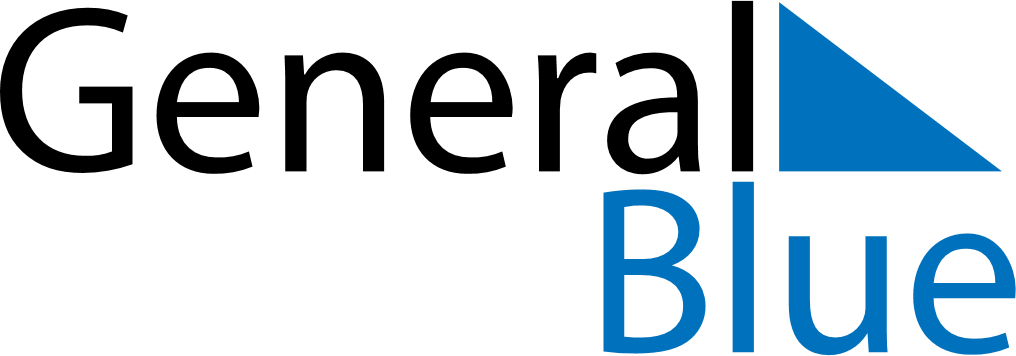 Moldova 2019 HolidaysMoldova 2019 HolidaysDATENAME OF HOLIDAYJanuary 1, 2019TuesdayNew Year’s DayJanuary 7, 2019MondayOrthodox ChristmasMarch 8, 2019FridayInternational Women’s DayApril 28, 2019SundayEaster SundayApril 29, 2019MondayEaster MondayMay 1, 2019WednesdayLabour DayMay 6, 2019MondayMemorial DayMay 9, 2019ThursdayVictory DayAugust 27, 2019TuesdayIndependence DayAugust 31, 2019SaturdayNational Language DayOctober 5, 2019SaturdayWine DayDecember 25, 2019WednesdayChristmas Day